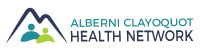 Table of Partners MinutesWednesday, September 15, 2021 @ 9:30 amVia Zoom on-line meetingParticipants: Penny Cote (Chairperson), Marcie DeWitt (Coordinator), Rachelle Cole, Anna Lewis, Debra Hamilton, Edward Johnson, Ellen Frood, Alisha Pauling, Curt Smecher, Mollie Law, Natasha Dumont, Julia Martin, Amy Anaka, Julie Edney, Sandy Mackay, Michael BenusicRegrets: 	Bill Collette, Christine Washington, Deb Haggard, Sally Mole, Margaret MorrisonCALL TO ORDERThe Coordinator called the meeting to order at 9:35 am.The Coordinator recognized the meeting is being held throughout the Nuu-chah-nulth territories.A round of introductions was made for the benefit of the guests attending the meeting.APPROVAL OF AGENDA & MINUTESThe Agenda for the September 15, 2021 meeting was approved.	The Minutes of the June 16, 2021 meeting were approved.WEST COAST HOUSING NEEDS ASSESSMENT – MAKOLA DEVELOPMENT SERVICESAmy Anaka (ACRD) provided a broader look at the ACRD Housing Needs Assessment being done for the six Electoral Areas & four Treaty First Nations.Sandy Mackay (Makola Development Services) spoke specifically on the West Coast Housing Needs Assessment; identified the area included in this report, populations, age (largest change projected to be to those over 65), cost of ownership/rentals, low-income measure, core housing need, survey data, and interviews. An open discussion was had to discuss the findings of the survey. ACHN REPORTSCoordinator Update - Marcie DeWitt reported on activities that she was involved in since our previous meeting as outlined in the agenda package.Highlights:BC Public Health Summer InstituteSummer Income Equity workshopFunding agreements – confirmed for next 3 yearsPoverty Reduction Action PlanWest Coast & Inter-Community transportationUnited Way Rural and Remote working groupb.	IH Quarterly Report Highlighted the report included in the agenda package ACHN budget is on track & under budgetACHN UPDATESPoverty ReductionHave hit pause due to computer meltdownIncome Equity SeriesPoster is included in the agenda packageINFORMATION ITEMS Natasha – Public Health: working in schools, COVID vaccination coming to schools – info sent home to parents. Providing routine COVID clinics alternating Wednesdays in Ucluelet & Tofino. Influenza clinics coming. Tuesday - Friday COVID clinics in Port Alberni – posted on website. Routine hearing screenings will be held in schools again. Vax-Van will be in Port this week. Outreach clinics at Bread of Life. Regarding the Healthy Schools position, Anna-Lisa Blake is new manager, other positions are waiting to be filled – timeline unknown.Molly – Working on safety in high schools. Tofino will pay for the education for an ECE worker who will in turn work in Tofino for a 4-year commitment.Mike – COVID-19: more cases on island, but now have extra protection of vaccines. Large percentage of those in hospital are non-vaccinated but eligible. Children’s risks are lower for hospitalization. Encourage people to get vaccinated.Debra – ADAPTS hosting a low barrier vaccine clinic tomorrow. Partnership with Indigenous Policing – Social Wellness Worker. Crisis intervention and Stabilization for youth in our community – Island Heath team. Youth housing needs study will be done.Edward – Community engagement with citizens. Working on legislative changes to bring more children home.  Work continues on the Mothering Centre. Repatriation of First Nations treasures from the Victoria museum. Will create their own cultural history building for these treasures.Curt – no updateAlisha – Community Health Services: Ministry supported funding for ten care aids. Schooling will be funded with a one-year commitment upon graduation. Renovations and shuffling of services. Hired a nurse practitioner to assist at Elizabeth Street building.Ellen –  For youth aging out, heard BC Housing may be delaying funding? Potential grant funding of up to $440,000 from UBCM – can include capital improvements, deadline is Monday.Penny – UBCM ongoing – resolution regarding housing, safety in the community and climate change – working on assured funding rather than a grant system. Have been advised the Health Network has received funding for another 3 years. Natasha – Regarding 3rd vaccine – extremely vulnerable will get a 3rd dose.Rachelle – BCAS services in Ucluelet has changed – community paramedic services now available (car seats, CPR training) during business hours. Now have a 90 second rather than 9 min response time.Anna – Air Quality – only 2 advisories this summer. Min of Environment has bumped up woodstove exchange amounts. ACRD burning bylaws still being passed around. Agriculture – lots of people moving to the valley wanting to farm. Min of Agriculture will allow for the ability to have a second dwelling on ALR land, effective Dec 31, 2021. Organics waste collection has gone ahead in the City.Marcie – with renewal of funding, table will have to look at contractor contract due November 2021. CPA childcare centre is moving forward with funding and expect to have shovels in ground this winter. Release of homeless count: AV summary will be distributed next week with minutes. Less homeless individuals, but those identified were much more vulnerable (indigenous, metal health issues, no income,).MEETING ADJORNEDThe meeting adjourned at 11:30 am.  The next meeting of the Table of Partners will be held Wednesday, October 20th at 9:30 am. 